                    							*P/4383779*
REPUBLIKA HRVATSKA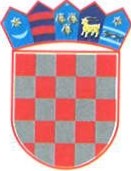 Ministarstvo mora, prometai infrastrukture       Lučka kapetanija SisakKLASA: 345-20/18-01/205URBROJ: 530-04-12-1-18-2Sisak, 31. listopada 2018. godinePRIOPĆENJE  BRODARSTVU  Broj  68/2018Priopćava se zapovjednicima brodova i sastava, zapovjednicima plovila, brodarskim poduzetnicima i tijelima sigurnosti unutarnje plovidbe, da je ekipa za obilježavanje  unutarnjih plovnih putova Agencije za vodne putove iz Siska u vremenu od 29.i 30.10.2018. god. na rijeci Savi, obavila pregled i obilježavanje plovnog puta rijeke Save od Jasenovca rkm 515 do Siska rkm 593 km te rijeci Kupi dana 30.10.2018.god.od rkm 0 do rkm 2 kako slijedi u tabelarnom prikazu:Upozoravaju se zapovjednici plovila i sastava na obavezu, da oblik i gaz sastava prilagode navedenim gabaritima plovnog puta, vodeći računa o  tzv “rezervnoj dubini i širini te uvjetima  sigurnosti plovidbe,  te da o uočenim promjenama i događanjima u plovnome putu obavijeste nadležnu Lučku kapetaniju ili mobitel dežurnog djelatnika kapetanije.                                                                                                                           L U Č K I  K A P E T A N                                                                                                                               kap. Željko KozićDostaviti :  - MMPI – Uprava  sigurnost plovidbeHRB «DUNAVSKI LLOYD-Sisak»Šljunčara TanacTankerska plovidba Sl. Brod (Feliks regulacija d.o.o.)Općina SunjaOpćina Martinska VesDržavna uprava za zaštitu i spašavanjeMUP, PP Novska Agencija za vodne  putoveLK Sl. BrodSavska komisija -Lučka uprava, -Brodocentar, -PismohranaDionica/mjestor.kmPostavljen znakPostavljen znakPostavljen znakDubina plov. puta(dm )Dubina plov. puta(dm )Dubina plov. puta(dm )Širina plovnog puta (m)Datum,vod. Stanica, vodostajDionica/mjestor.kmTipudaljen od obale (m)udaljen od obale (m)Dubina plov. puta(dm )Dubina plov. puta(dm )Dubina plov. puta(dm )Širina plovnog puta (m)Datum,vod. Stanica, vodostajDionica/mjestor.kmTipDLDSLŠirina plovnog puta (m)Datum,vod. Stanica, vodostajSAVAJasenovac515,900Zeleni plovak-6529.10.2018.11,00Crnac    -142 Gušće     -73Jasenovac-16 Karlovac  2230.10.2018.11,00Crnac    15 Gušće     86Jasenovac-16 Karlovac 320Jasenovac516,200Crveni plovaksklonili29.10.2018.11,00Crnac    -142 Gušće     -73Jasenovac-16 Karlovac  2230.10.2018.11,00Crnac    15 Gušće     86Jasenovac-16 Karlovac 320Krapje532,100Zeleni plovaksklonili29.10.2018.11,00Crnac    -142 Gušće     -73Jasenovac-16 Karlovac  2230.10.2018.11,00Crnac    15 Gušće     86Jasenovac-16 Karlovac 320Krapje532,600Zeleni plovaksklonili29.10.2018.11,00Crnac    -142 Gušće     -73Jasenovac-16 Karlovac  2230.10.2018.11,00Crnac    15 Gušće     86Jasenovac-16 Karlovac 320Puska541,500Zelena plutačasklonili29.10.2018.11,00Crnac    -142 Gušće     -73Jasenovac-16 Karlovac  2230.10.2018.11,00Crnac    15 Gušće     86Jasenovac-16 Karlovac 320Puska542,100Crvena plutačasklonili29.10.2018.11,00Crnac    -142 Gušće     -73Jasenovac-16 Karlovac  2230.10.2018.11,00Crnac    15 Gušće     86Jasenovac-16 Karlovac 320Lonja552,000Zeleni plovaksklonili29.10.2018.11,00Crnac    -142 Gušće     -73Jasenovac-16 Karlovac  2230.10.2018.11,00Crnac    15 Gušće     86Jasenovac-16 Karlovac 320Lonja552,500Zeleni plovaksklonili29.10.2018.11,00Crnac    -142 Gušće     -73Jasenovac-16 Karlovac  2230.10.2018.11,00Crnac    15 Gušće     86Jasenovac-16 Karlovac 320Lonja553,000Crveni plovak3529.10.2018.11,00Crnac    -142 Gušće     -73Jasenovac-16 Karlovac  2230.10.2018.11,00Crnac    15 Gušće     86Jasenovac-16 Karlovac 320Lonja553,000  Zeleni plovaksklonili29.10.2018.11,00Crnac    -142 Gušće     -73Jasenovac-16 Karlovac  2230.10.2018.11,00Crnac    15 Gušće     86Jasenovac-16 Karlovac 320Lonja554,200Zeleni plovak2029.10.2018.11,00Crnac    -142 Gušće     -73Jasenovac-16 Karlovac  2230.10.2018.11,00Crnac    15 Gušće     86Jasenovac-16 Karlovac 320Strmen554,800Crveni plovaksklonili29.10.2018.11,00Crnac    -142 Gušće     -73Jasenovac-16 Karlovac  2230.10.2018.11,00Crnac    15 Gušće     86Jasenovac-16 Karlovac 320Strmen557,100Crveni plovaksklonili29.10.2018.11,00Crnac    -142 Gušće     -73Jasenovac-16 Karlovac  2230.10.2018.11,00Crnac    15 Gušće     86Jasenovac-16 Karlovac 320Bistrać562,900Zelena plutača2029.10.2018.11,00Crnac    -142 Gušće     -73Jasenovac-16 Karlovac  2230.10.2018.11,00Crnac    15 Gušće     86Jasenovac-16 Karlovac 320Bistrać563,700Crvena plutačasklonili29.10.2018.11,00Crnac    -142 Gušće     -73Jasenovac-16 Karlovac  2230.10.2018.11,00Crnac    15 Gušće     86Jasenovac-16 Karlovac 320Gušće573,200Zeleni plovaksklonili29.10.2018.11,00Crnac    -142 Gušće     -73Jasenovac-16 Karlovac  2230.10.2018.11,00Crnac    15 Gušće     86Jasenovac-16 Karlovac 320Gušće574,500  Crveni plovaksklonili29.10.2018.11,00Crnac    -142 Gušće     -73Jasenovac-16 Karlovac  2230.10.2018.11,00Crnac    15 Gušće     86Jasenovac-16 Karlovac 320Gušće575,100  Zeleni plovaksklonili29.10.2018.11,00Crnac    -142 Gušće     -73Jasenovac-16 Karlovac  2230.10.2018.11,00Crnac    15 Gušće     86Jasenovac-16 Karlovac 320Gradusa576,100Zelena plutačasklonili29.10.2018.11,00Crnac    -142 Gušće     -73Jasenovac-16 Karlovac  2230.10.2018.11,00Crnac    15 Gušće     86Jasenovac-16 Karlovac 320Blinjski Kut581,100Zeleni plovaksklonili29.10.2018.11,00Crnac    -142 Gušće     -73Jasenovac-16 Karlovac  2230.10.2018.11,00Crnac    15 Gušće     86Jasenovac-16 Karlovac 320Blinjski Kut581,400Zeleni plovaksklonili29.10.2018.11,00Crnac    -142 Gušće     -73Jasenovac-16 Karlovac  2230.10.2018.11,00Crnac    15 Gušće     86Jasenovac-16 Karlovac 320Blinjski Kut581,600  Crveni plovaksklonili29.10.2018.11,00Crnac    -142 Gušće     -73Jasenovac-16 Karlovac  2230.10.2018.11,00Crnac    15 Gušće     86Jasenovac-16 Karlovac 320Blinjski Kut582,000Zeleni plovaksklonili29.10.2018.11,00Crnac    -142 Gušće     -73Jasenovac-16 Karlovac  2230.10.2018.11,00Crnac    15 Gušće     86Jasenovac-16 Karlovac 320Blinjski Kut583,300Crvena plutačasklonili30.10.2018.11,00Crnac    15 Gušće     86Jasenovac-16 Karlovac 320Blinjski Kut583,500Zelena plutačasklonili30.10.2018.11,00Crnac    15 Gušće     86Jasenovac-16 Karlovac 320Blinjski Kut584,100Crveni plovaksklonili30.10.2018.11,00Crnac    15 Gušće     86Jasenovac-16 Karlovac 320KUPA30.10.2018.11,00Crnac    15 Gušće     86Jasenovac-16 Karlovac 320Kupa1,100Zeleni plovaksklonili30.10.2018.11,00Crnac    15 Gušće     86Jasenovac-16 Karlovac 320Kupa1,500Crveni plovaksklonili30.10.2018.11,00Crnac    15 Gušće     86Jasenovac-16 Karlovac 320Kupa1,800Crveni plovakskloniliKupa1,900Zeleni plovaksklonili